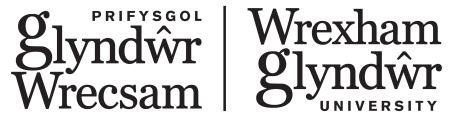 Adolygiad Ymchwil 8/19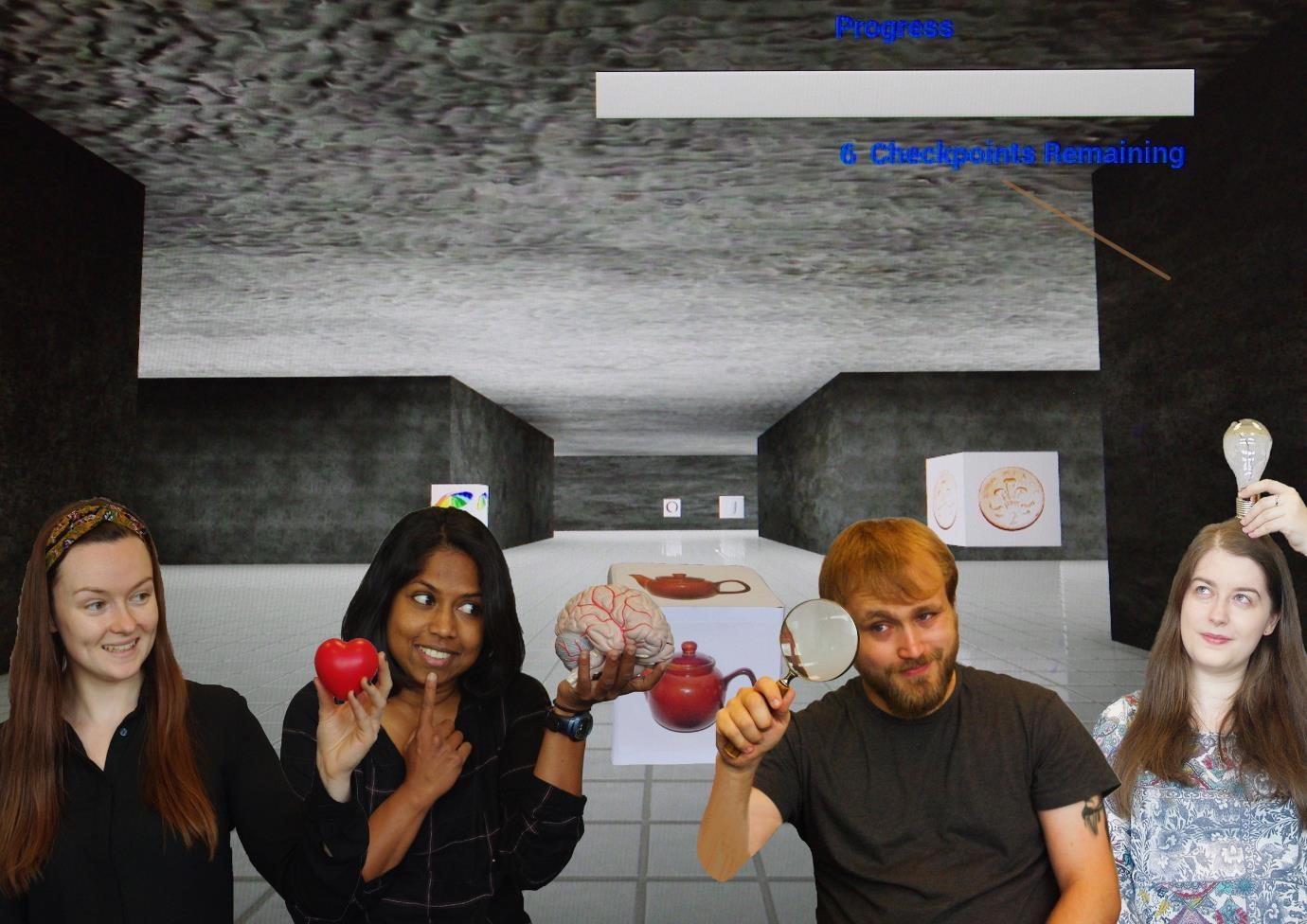 Allbynnau Ymchwil Adolygiad Ymchwil: Allbynnau Ymchwil 2018/19 Cyflwyniad Bwriedir i waith ymchwil Prifysgol Glyndŵr gyfrannu at ddatblygiad economaidd, cymdeithasol a diwylliannol. P’un ai yw’n ymchwil lleol neu ryngwladol, ar raddfa fechan neu raddfa fawr, mae’r pwyslais bob amser ar ddatrys problemau a gwneud cyfraniadau i anghenion go iawn. Mae’r adroddiad hwn yn rhoi syniad o’r ystod eang o waith ymchwil a gweithgareddau cysylltiedig a wneir gan staff y Brifysgol. Mae’r adroddiad hwn yn darparu manylion ymchwil am waith ymchwil a gwblhawyd gan fyfyrwyr, a grantiau a chontractau ymchwil ffurfiol a oedd yn weithredol yn 2018/19 hefyd. Os hoffech gael rhagor o wybodaeth am y gwaith ymchwil a wneir ym Mhrifysgol Glyndŵr, edrychwch Yma neu ffoniwch y swyddfa Gwasanaethau Ymchwil ar 01978 293573. Cewch weld ein storfa ar-lein o gynnyrch ymchwil yn Ymchwil Ar-lein Prifysgol Glyndŵr Mae’r adnodd hwn yn rhoi mynediad am ddim i allbynnau’r gwaith ymchwil ac ysgoloriaethau gan staff academaidd ac ymchwil y Brifysgol, lle nad yw hynny wedi’i atal gan gyfyngiadau hawlfraint. Mae’r Brifysgol yn annog sefydliadau allanol ac unigolion i ddefnyddio ei chanlyniadau ymchwil ac i gydweithio gyda’i hymdrechion ymchwil. Stewart MilnePennaeth Gwasanaethau YmchwilErthyglau Cyfnodolion Akinsolu, M. O., Liu, B., Grout, V., Lazaridis, P. I., Mognaschi, M. E. and Di Barba, P. (2019), ‘A Parallel Surrogate Model Assisted Evolutionary Algorithm for Electromagnetic Design Optimization’, IEEE Transactions on Emerging Topics in Computational Intelligence, Vol.3, No.2, pp.93-105, 2019. doi: 10.1109/TETCI.2018.2864747 Anuchin, A., Zharkov, A., Shpak, D., Aliamkin, D., and Vagapov, Y. (2019), ‘Current derivative measurement using closed-loop Hall-effect current sensor’, The Journal of Engineering, Vol.2019, No.17, pp.4027-4030, doi: 10.1049/joe.2018.8101 Grout, V. (2018), 'No More Privacy Any More?', Information, Vol.10, No.1. Available online 09 January 2019. doi:10.3390/info10010019 Hansen, M., Fyall, A., Spyriadis, T., Rogers, D. and Brander‐Brown, J. (2019), 'Motivating stakeholder collaboration within the aerial adventure industry', International Journal of Tourism Research, Vol.21, No.3, pp.311-322. doi: 10.1002/jtr.2262 Harding, C., Liggett, S. and Lochrie, M (2019), ‘Digital Engagement in a Contemporary Art Gallery: Transforming Audiences’, Arts 2019, Vol.8, No.3, 90. doi: 10.3390/arts8030090 Hu, B., Han, L., Kong, H., Nishinari, K., Phillips, G.O., Yang, J. and Fang, Y. (2018) 'Preparation and emulsifying properties of trace elements fortified gum arabic', Food Hydrocolloids, Vol.88, pp.43-49. doi: 10.1016/j.foodhyd.2018.09.027 Gao, Z., Huang, Y., Hu, B., Zhang, K., Xu, X., Fang, Y., Nishinari, K., Phillips, G.O. and Yang, J. (2019), ‘Interfacial and Emulsifying Properties of the Electrostatic Complex of β-Lactoglobulin Fibril and Gum Arabic (Acacia Seyal)’, Colloids and Surfaces A: Physicochemical and Engineering Aspects., Vol.562, 5 February 2019, pp.107. doi: https://doi.org/10.1016/j.colsurfa.2018.11.007 Hinfelaar, M. and Hildreth, P. (2019), ‘The role of universities in peripheral regions: the case of the North Wales and Mersey Dee area’, Policy Reviews in Higher Education, Vol.3, No.2, pp.189-207. doi: 10.1080/23322969.2019.1640634 Komenda, T., Komenda, N., and Vagapov, Y. (2019), ‘Criteria of morphometric analysis of a daily load profile', International Transactions on Electrical Energy Systems, Vol.29, No.5, article e2847, doi: 10.1002/2050-7038.2847 Liggett, S. and Corcoran, M. (2018), 'Interdisciplinary Research Unmasked: a new curatorial model for multi-audience engagement', Studies in Visual Arts and Communication: An International Journal, Vol.5, No.1. Available at: http://journalonarts.org/previous-issues/vol-5-1-june-2018/ Liu, B., Akinsolu, M.O., Ali, N. and Abd-Alhameed, R. (2019), ‘Efficient Global Optimisation of Microwave Antennas Based on a Parallel Surrogate Model-assisted Evolutionary Algorithm’, IET Microwaves, Antennas & Propagation, Vol.13, No.2, pp.93-105. doi: 10.1049/iet-map.2018.5009 Livingston, W., Madoc-Jones, I.M. and Perkins, A (2019), ‘The potential of Contribution Analysis to alcohol and drug policy strategy evaluation: an applied example from Wales’, Drugs: Education, Prevention & Policy. Available online 30 Jul 2019. doi: 10.1080/09687637.2019.1645093 Mistry, K.K., Lazaridis, P. I., Zaharis, Z. D., Akinsolu, M. O., Liu, B., Xenos, T. D., Glover, I. A. and Prasad, R. (2019), ‘Time and Frequency Domain Simulation, Measurement and Optimization of LogPeriodic Antennas’, Wireless Personal Communications, Vol.7, No.2, pp.1-13. doi: 10.1007/s11277019-06299-w Saranya, K.S., Padil, V.V.T., Senan, C., Pilankatta, R., Saranya, K., George, B., Waclawek, S and Cernik, M (2018), ‘Green Synthesis of High Temperature Stable Anatase Titanium Dioxide Nanoparticles Using Gum Kondagogu: Characterization and Solar Driven Photocatalytic Degradation of Organic Dye’, Nanomaterials, Vol.8, No.12, available online 04 December 2018. doi: 10.3390/nano8121002 Singh, N.N., Lancioni, G.E., Medvedev, O.N., Sreenivas, S., Myers, R.E. and Hwang, Y. (2018), ‘Meditation on the Soles of the Feet Practice Provides Some Control of Aggression for Individuals with Alzheimer’s Disease’, Mindfulness, Vol.10, No.7, pp.1232-1242. doi: 10.1007/s12671-018-10750 Taylor, C. (2019), ‘From learning without limits to leading without limits: An autobiographical reflective case study of leading academic development within higher education’, Innovations in Education and Teaching International, Vol.56, No.6, available online 18 March 2019. doi: 10.1080/14703297.2019.1593212 Cyflwyniadau Cynhadledd a Phapurau mewn Trafodion Cynhadledd Liggett, S. and Jones, M. (2018), 'The potential of painting: unlocking Disenfranchised Grief for people living with dementia'. In: Proc 1st European Association for Health Information and Libraries (EAHIL) Conference, 9-13 July 2018, Cardiff, UK, pp 38.  Available at: https://eahilcardiff2018.wordpress.com/ Anuchin, A., Aliamkin, D., Shpak, D., Zharkov, A., Surnin, D. and Vagapov, Y. (2018), ‘Direct measurement of current derivative using a delta-sigma modulator for Sensorless Traction Motor Control’. In: Proc. 5th IEEE International Conference on Electrical Systems for Aircraft, Railway, Ship Propulsion and Road Vehicles and International Transportation Electrification Conference (ESARSITEC), Nottingham, UK, 7-9 November 2018, pp. 1-4 Anuchin, A., Shpak, D., Gulyaeva, M., Aliamkin, D., Zharkov, A., and Vagapov, Y. (2018), 'A PWM Strategy for the Minimisation of Losses in a 3-level T-type Voltage Source Inverter'. In: Proc. IEEE Int. Symp. on Power Electronics, Electrical Drives, Automation and Motion (SPEEDAM), Amalfi, Italy, 2022 June 2018, pp. 703-708. doi: 10.1109/SPEEDAM.2018.8445367 Bolam, R., Vagapov, Y. and Anuchin, A. (2018), ‘Review of electrically powered propulsion for aircraft’. In: Proc. 53rd IEEE Int. Universities Power Engineering Conference UPEC-2018, Glasgow, UK, 4-7 September 2018, pp. 1-6. doi: 10.1109/UPEC.2018.8541945 Cunningham, S., Weinel, J and Picking, R (2018), 'High-Level Analysis of Audio Features for Identifying Emotional Valence in Human Singing'.  In: Proc Audio Mostly 2018 (AM'18), 12-14 Sept 2018, Wrexham Glyndŵr University, UK, article no. 37. doi: 10.1145/3243274.3243313 Davies, L., Bolam, R., Vagapov, Y. and Anuchin, A. (2018), ‘Review of unmanned aircraft system technologies to enable beyond visual line of sight (BVLOS) operations’. In: Proc. 10th International Conference on Electrical Power Drive Systems (ICEPDS 2018), Novocherkassk, Russia, 3-6 October 2018, pp.1-6. doi: 10.1109/ICEPDS.2018.8571665 Harding, C., Liggett, S., Gradinar, A and Lochrie, M (2019), ‘What Do Audiences Want from a Public Art Gallery in the Digital Age?’ In: Proceedings for EVA (Electronic Visualisation and the Arts) London, 8th – 11th July 2019, pp.137-143.  Available Yma. Klarmann, S., Vagapov, Y. and Gotzig, H. (2018), ‘Modelling and thermal analysis of advanced insulating layer electronic applications’. In: Proc. 24th Int. Workshop on Thermal Investigations of ICs and Systems THERMINIC-2018, Stockholm, Sweden, 26-28 September 2018, pp. 1-4 Kochneva, M. and Romanova, E. (2019), ‘Assessment of engineering mathematics in the context of distance learning’. In: Proc. IEEE Conference of Russian Young Researchers in Electrical and Electronic Engineering (EIConRus), Moscow, Russia, 28-31 January 2019, pp. 1902-1907. doi: 10.1109/EIConRus.2019.8656767 Kulmanov, V., Anuchin, A., Ostrirov, V., Rusakov, A. and Vagapov, Y. (2018), ‘Simulation and testing of a power converter for aircraft AC electric power generation system using software elimination of higher harmonics’. In: Proc. 53rd IEEE Int. Universities Power Engineering Conference UPEC-2018, Glasgow, UK, 4-7 September 2018, pp. 1-6. doi: 10.1109/UPEC.2018.8541922 McClanahan, C., Bolam, R., Vagapov, Y. and Anuchin, A. (2019), ‘Analysis of the effects on the pitching, rolling and yawing rate of a v-tail configured quadcopter’. In: Proc. 25th Int. Workshop on Electric Drives: Optimization in Control of Electric Drives, Moscow, Russia, 30 January – 2 February 2019, pp. 1-7 Nicholls, S., Cunningham, S. and Picking, R (2018), ‘Collaborative Artificial Intelligence in Music Production’. In: Proc Audio Mostly 2018 (AM'18), 12-14 Sept 2018, article no. 33. doi: 10.1145/3243274.3243311 8 Owens, S. and Cunningham, S (2018), 'Auditory masking and the Precedence Effect in Studies of Musical Timekeeping'. In: Proc Audio Mostly 2018: Sound in Immersion and Emotion (AM’18). ACM, New York, NY, USA, 4 pages. https://doi.org/10.1145/3243274.3243312 Veligorskyi, O., Chakirov, R., Khomenko, M. and Vagapov, Y. (2019), ‘Artificial neural network motor control for full-electric injection moulding machine’. In: Proc. IEEE International Conference on Industrial Technology, Melbourne, Australia, 13-15 Feb. 2019, pp. 60-65. doi: 10.1109/ICIT.2019.8755023 Allbynnau Ymchwil Arall Robbins, M., and Ross, C. (2019), ‘Keirsey Temperament Sorter’. In: V. Zeigler-Hill & T.K Shackelford (Eds.). Encyclopaedia of Personality and Individual Differences. Springer. ISBN 978-3-319-24610-9. Available at: https://www.springer.com/gb/book/9783319246109 Dyfarniadau Graddau Ymchwil 2018/19 	Grantiau a Chontractau Ymchwil Gweithredol yn 2018/19 Doethuriaeth/Doethuriaeth Broffesiynol / MPhil myfyriwrTeitlBesler, F. (Doethuriaeth)Development and analysis of friction crush weldingEdward, A.S.  (Doethuriaeth)Intertextuality and gender in the work of Alan MooreGraf-McKee, A. (Doethuriaeth)Older adults and domestic abuse in Wales: A qualitative study of frontline victim services  Jones, M. (Doethuriaeth)Tacit Knowledge and Materiality within Painting as an immersive experience: a study of a creative dialogue between an artist and People living with Dementia in North Wales Kornilin, D. (Doethuriaeth)Inline CMOS matrix image sensor for investigation of sizes, concentration and shapes of particles in  hydraulic liquids Oram, D. (Doethuriaeth)Ethical Considerations in Future Digital Technologies Thomas, M. (Doethuriaeth)Object-based learning in and beyond institutions: a study of audience engagement through the creation of artworks O'Driscoll, R. (Doethuriaeth Broffesiynol)The Change Laboratory: Scaffolding the gap between addiction science and community-based practice Ross, T. (Doethuriaeth Broffesiynol)A Grounded Theory study exploring healthcare consumers’ and nurses’ perceptions of caring Evans, C. (MPhil)An individual differences approach to the ideal relationshipNoddwr Cyfanswm gwerth (£) Prosiect Prif Ymchwilydd  ADDACTION (Big Lottery) £219,298 Drink Wise, Age Well Dr Iolo Madoc Jones Barnardo’s £56,661 The ASPIRE project Prof Mandy Robbins BCUHB £20,000 Training and Development in Arts in Health Dr Sue Liggett Cadwyn Clwyd £24,700 Managerial Skills for Small Business Start-Ups Dr Ben Binsardi Empower Be the Change £16,662 Evaluation  Dr Nikki Lloyd Jones EPSRC £74,640 High Value Manufacturing Catapult Fellowship: Addressing the industrialisation challenges in rapid microwave and radio frequency processing of polymer matric composites Prof Richard Day EPSRC Manufacturing Hub £32,316 Microwave in line heating to address the challenges of high rate deposition Prof Richard Day ESRC £11,979 Exploring the Recent Trend Shift in Social and Management Research: Social Media Data and its Sampling Property Dr Ben Binsardi European Regional Development Fund £3,782,565 Centre for Photonics Expertise Caroline Gray Figure 8 Consultancy  £33,000 Evaluation of Minimum Pricing of alcohol in Scotland Dr Iolo Madoc Jones/Dr Wulf Livingston Forces in Mind Trust £21,681 Leaving the Armed Forces and living in Wales- Dissemination Dr Nikki Lloyd Jones Mostyn Gallery LTD £15,000 Investigation and identification of Mostyn's existing digital content and the design of a methodology for construction of new platforms Prof Alec Shepley rcbcWales £10,774 RCBCWales First into Research Fellowship Dr Joanne Pike Welsh Government (via Figure 8 Consultancy) £50,273 Minimum Price for Alcohol (Wales) Lot 1 Dr Wulf Livingston Welsh Government (via Figure 8 Consultancy) £17,200 Minimum Price for Alcohol (Wales) Lot 3 Dr Wulf Livingston Welsh Government (via Figure 8 Consultancy) £5,000 Minimum Price for Alcohol (Wales) Lot 4 Dr Wulf Livingston 